Exame ToxicológicoPor Iasmin da Costa MarinhoO exame toxicológico tem como objetivo detectar a ingestão ou exposição às substâncias tóxicas, drogas e outras substâncias intoxicantes. O presente artigo tem como temática o exame toxicológico para detecção do consumo de drogas de abuso ou “testes de drogas”.Antes de abordarmos as diversas tecnologias sobre exames toxicológicos, devemos entender qual o conceito de droga. As drogas são as substâncias químicas que produzem alterações nos sentidos e podem ser:Depressivas: reduzem a atividade cerebral, dificultando o entendimento e processamento de informações no cérebro. Exemplos de drogas depressivas: bebidas alcóolicas, barbitúricos, diluentes, lança perfume, ópio, clorofórmio, morfina, heroína, inalantes (como a cola de sapateiro), etc.Alucinógenas: produzem alucinações e perturbações psíquicas. Como exemplo temos algumas espécies de cogumelos, maconha, haxixe, LSD, ecstasy, DMT, entre outras.Estimulantes: essas drogas aumentam o nível de percepção do usuário, produzem aumento da atividade pulmonar, reduzem a fadiga. As mais comuns são a cocaína e o crack, cafeína, metanfetamina, anfetaminas, etc.Técnicas de exames toxicológicosEstas são algumas técnicas de exame toxicológico:Exame toxicológico instantâneo - Parecidos com testes caseiros para gravidez, são baratos e rápidos, porém muito pouco confiáveis e com janela de detecção curta; Usam como base de teste fluídos corporais, como urina e suor.Exame toxicológico laboratorial - É realizado em laboratórios a partir de amostras biológicas - queratina (cabelo ou pelos), sangue, urina ou saliva. Caso o laboratório possua boas práticas técnicas o exame é confiável mas há de se considerar, no entanto, as limitações de cada tecnologia e refletir a respeito do uso do exame toxicológico. (fonte:http://www.psychemedics.com.br/exame-toxicologico/)Para identificarmos se o indivíduo consumiu recentemente a droga, é usado o teste laboratorial em fluídos corporais (urina, suor, saliva e sangue). O resultado não se expressa em quantidades, ou seja, não analisa o quanto de droga foi consumido. Existe um termo muito utilizado nessa prática médica, chamado de “janela de detecção”, isso que dizer o período pelo qual o exame é capaz de detectar o consumo de drogas. Vejamos:Em até sete dias pode-se detectar a maconha;Em menos de três dias pode-se detectar outras drogas (cocaína, crack, ecstasy e anfetaminas)No exame por amostras de queratinas (cabelos ou pêlos), temos uma coleta mais fácil e um período de detecção maior. É mais utilizado quando se quer saber da quantidade de droga consumida pelo usuário.As tabelas abaixo ressaltam melhor a janela de detecção de cada tipo de droga: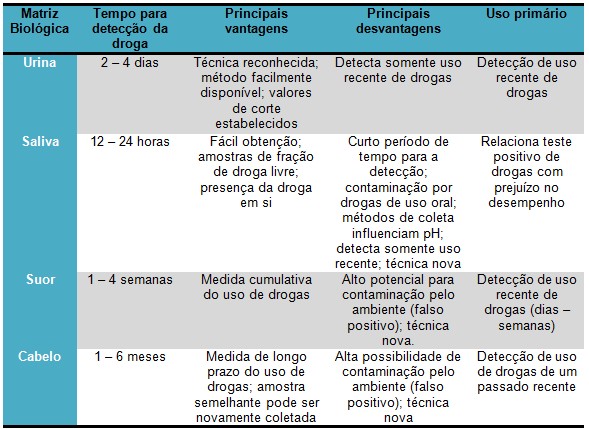 TABELA 1: Utilidade Comparativa da Urina, Saliva, Suor e Cabelo como Matrizes Biológicas para Detecção de Drogas. Fonte: OBID - Observatório Brasileiro de Informações Sobre Drogas apud Lowinson e col., 1997.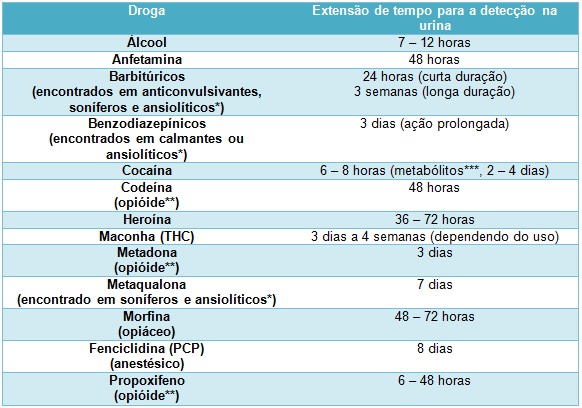 TABELA 2: Extensão do tempo de detecção de diversas drogas por meio do exame de Urina. Fonte: OBID - Observatório Brasileiro de Informações Sobre Drogas apud Kaplan e col., 1997. *Ansiolítico: droga com efeito tranquilizante. **Opióide: droga sintética, semelhante às substâncias derivadas do ópio (opiáceos). ***Metabólito: substância derivada da metabolização da droga.O que a Legislação Brasileira diz a respeito?Um dos exames toxicológicos mais conhecidos no Brasil atualmente é o exame que detecta a quantidade de álcool consumida pelo motorista, mediado pela utilização do bafômetro. A Lei que instituiu como penalidade o consumo de bebidas alcoólicas por motoristas ganhou grande repercussão. O Código Brasileiro de Trânsito, em forma da Lei 11.705 de 19 de junho de 2008 Art. 165 diz que:Dirigir sob a influência de álcool ou de qualquer outra substância psicoativa que determine dependência:Infração - gravíssima;Penalidade - multa (cinco vezes) e suspensão do direito de dirigir por 12 (doze) meses;Medida Administrativa - retenção do veículo até a apresentação de condutor habilitado e recolhimento do documento de habilitação.Quanto ao consumo de drogas lícitas, como o álcool, o Brasil tem obtido seus avanços, já quando nos referimos ao consumo de drogas ilícitas em empresas ou instituições públicas, a Legislação não possui regulamentação que exija a realização do teste toxicológico e nem medidas para tratar o dependente químico. Recentemente presenciamos um caso de dependência química em instâncias públicas. O prefeito da cidade de Raposos (MG), João Carlos da Aparecida (PT), foi flagrado portando papelotes de crack e cachimbo (notícia de 27/10/2009), nessas situações o máximo que pode ser pedido é o afastamento do prefeito, mas o exame ou tratamento nestes casos não está previsto em lei.Exame Toxicológico: utilidade e importânciaNo esporte, no meio profissional ou no tratamento de dependentes químicos e pesquisas, o exame toxicológico ganhou seu espaço, hoje consiste também em meios para a polícia de reconhecer usuários e desvendar alguns crimes.Sua importância está no ato de reconhecer e auxiliar em respostas necessárias para o tratamento e preservação da vida de usuários, como também, no reconhecimento de pistas investigativas do meio policial. Quanto a lei instituída pelo Código Brasileiro de Trânsito, citada anteriormente, sua importância é válida no reconhecimento da queda nos índices de acidentes de trânsito provenientes do consumo indevido do álcool por motoristas.O teste de detecção de drogas só pode ser realizado mediante autorização do indivíduo por escrito ou no caso de urgências clínicas.REFERÊNCIAS
<http://www.psychemedics.com.br/> Acesso em: 06/02/10
<http://www.obid.senad.gov.br/portais/OBID/conteudo/index.php?id_conteudo=11252&rastro=INFORMA%C3%87%C3%95ES+SOBRE+DROGAS/Exames+toxicol%C3%B3gicos> Acesso em: 06/02/10
<http://realidade.org/forum/index.php?topic=7684.0> Acesso em: 06/02/10